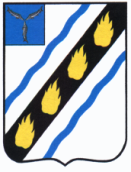 ГЛАВАСОВЕТСКОГО МУНИЦИПАЛЬНОГО РАЙОНАСАРАТОВСКОЙ ОБЛАСТИПОСТАНОВЛЕНИЕот 16.05.2016 № 3р.п. СтепноеО создании межведомственной комиссии по обследованию мест массового пребываниялюдей на территории Советского муниципального районаВ рамках реализации Постановления Правительства РФ от 25 марта 2015 г. № 272 "Об утверждении требований к антитеррористической защищенности мест массового пребывания людей и объектов (территорий), подлежащих обязательной охране полицией, и форм паспортов безопасности таких мест и объектов (территорий)", распоряжения Правительства Саратовской области от 06 мая 2015 г. №  90-ПР « О реализации постановления Правительства РФ от 25 марта 2015 г. № 272 «Об утверждении требований к антитеррористической защищенности мест массового пребывания людей и объектов (территорий), подлежащих обязательной охране полицией, и форм паспортов безопасности таких мест и объектов (территорий)», руководствуясь Уставом Советского муниципального района, администрация Советского муниципального района:1. Создать межведомственную комиссию по обследованию мест массового пребывания людей на территории Советского муниципального района.2. Утвердить Положение о межведомственной комиссии по обследованию мест массового пребывания людей на территории Советского муниципального района согласно приложению № 1.3.Утвердить состав межведомственной комиссии по обследованию мест массового пребывания людей на территории Советского муниципального района согласно приложению № 2.4. Утвердить форму акта обследования и категорирования места массового пребывания людей на территории Советского муниципального района согласно приложению № 3.5. Настоящее постановление вступает в силу со дня его подписания.Глава Советскогомуниципального района                                                                    Р.М. ВальтерПоложение о межведомственной комиссиипо обследованию мест массового пребывания людей на территории Советского муниципального районаI. Общие положенияМежведомственная комиссия по обследованию мест массового пребывания людей (далее – Комиссия) является постоянно действующим координационным органом, деятельность которого направлена на проведение категорирования мест массового пребывания людей. II. Цель создания КомиссииЦель создания Комиссии – организация проведения категорирования мест массового пребывания людей для установления дифференцированных требований к обеспечению их безопасности с учетом степени потенциальной опасности и угрозы совершения в местах массового пребывания людей террористических актов и их возможных последствий.III. Полномочия КомиссииКомиссия имеет право: 1. Проводить обследования и категорирование мест массового пребывания людей.2. Составлять акты обследования и категорирования мест массового пребывания людей.3. Составлять паспорт безопасности места массового пребывания людей и проводить его актуализацию.4. Определять мероприятия по обеспечению антитеррористической защищенности мест массового пребывания людей.5. Осуществлять плановые и внеплановые проверки выполнения требований к антитеррористической защищенности мест массового пребывания людей. IV. Порядок работы Комиссии1. Комиссия состоит из председателя, заместителя председателя и членов Комиссии. 2. Комиссию возглавляет председатель Комиссии. В отсутствие председателя Комиссии полномочия председателя осуществляет заместитель председателя Комиссии. 3. Председатель Комиссии: а) осуществляет руководство деятельностью Комиссии, определяет повестку дня, сроки и порядок рассмотрения вопросов на ее заседаниях; б) инициирует проведение заседаний Комиссии; в) ведет заседания Комиссии;г) подписывает акты обследования и категорирования мест массового пребывания людей и другие документы, касающиеся исполнения полномочий Комиссии.4. В состав Комиссии включаются: а) собственник места массового пребывания людей или лицо, использующее место массового пребывания людей на ином законном основании; б) представители территориального органа безопасности; в) представители территориального органа Министерства внутренних дел Российской Федерации; г) представители территориального органа Министерства Российской Федерации по делам гражданской обороны, чрезвычайным ситуациям и ликвидации последствий стихийных бедствий; При необходимости к работе комиссии привлекаются представители собственников объектов, которые располагаются в границах места массового пребывания людей либо в непосредственной близости к нему.5. Результаты работы комиссии оформляются актом обследования и категорирования места массового пребывания людей, который составляется в 5 экземплярах, подписывается всеми членами Комиссии и является неотъемлемой частью паспорта безопасности места массового пребывания людей (далее – паспорт безопасности).6. На каждое место массового пребывания людей после проведения его обследования и категорирования Комиссией составляется паспорт безопасности, который составляется в 5 экземплярах, согласовывается с руководителями территориального органа безопасности, территориальных органов Министерства внутренних дел Российской Федерации, Министерства Российской Федерации по делам гражданской обороны, чрезвычайным ситуациям и ликвидации последствий стихийных бедствий и утверждается Главой Советского муниципального района.Верно:СекретарьМуниципального Собрания                                                           Н.Н. ВаравкинСОСТАВмежведомственной комиссии по обследованию мест массового пребывания людей на территории Советского муниципального районаВерно:СекретарьМуниципального Собрания                                                           Н.Н. Варавкин____________                                                                                              р.п. Степное     (дата)В соответствии с Постановлением РФ от 25 марта 2015 года № 272 «Об утверждении требований к антитеррористической защищенности мест массового пребывания людей и объектов (территорий), подлежащих обязательной охране полицией и форм паспортов безопасности» Комиссия , в составе:Председателя комиссии:____________________________________________Членов  комиссии:________________________________________________________________________________________________________________________________________________________________________________________________________________________________________________________________________________________________________________________________________________________________________________________________________________________________________________________________________________________________Провела обследование и категорирование места (объекта) массового пребывания людей_______________________________________________                                                           (наименование места) в присутствии собственника (представителя собственника) ________________________________________________________________                                                                  (Ф.И.О. должность) В ходе проверки установлено следующее:1.______________________________________________________________ (расположение места) 2.Общая площадь:________________________________________________ 3.Форма собственности:   __________________________________________ 4. Мониторинг одновременного пребывания и (или) передвижения людей на территории места массового пребывания людей в течение 3 дней, включая рабочие и выходные (праздничные) дни._______________    _______________________________________________              (дата)                      (количество всего человек (в том числе детей, сотрудников)_______________    _______________________________________________              (дата)                       (количество всего человек (в том числе детей, сотрудников)_______________    _______________________________________________              (дата)                       (количество всего человек (в том числе детей, сотрудников) Выводы комиссии: В соответствии с Постановлением РФ от 25 марта 2015 года № 272 «Об утверждении требований к антитеррористической защищенности мест массового пребывания людей и объектов (территорий),подлежащих обязательной охране полицией и форм паспортов безопасности»_____________________________________________________                                                 (наименование  места  массового пребывания людей)установить_________________ категорию.Особые мнения:________________________________________________________________________________________________________________________________________________________________________________________________________________________________________________Председатель комиссии:                                         ____________________         _______________                                                    (подпись)                                           (ФИО)Члены комиссии:                                        ____________________         _______________                                                                                                                                     (подпись)                                            (ФИО)                                        ____________________         _______________                                                                                                                                     (подпись)                                             (ФИО)                                         ___________________         _______________                                                                                                                                     (подпись)                                            (ФИО)                                          ____________________         _______________                                                                                                                                     (подпись)                                            (ФИО)Верно:СекретарьМуниципального Собрания                                                           Н.Н. ВаравкинПриложение № 1к постановлению главы Советского муниципального районаот 16.05.2016 № 3Приложение № 2к постановлению главы Советского муниципального районаот 16.05.2016 № 3Пименов Сергей Владимирович- глава администрации Советского муниципального района, председатель комиссии (по согласованию);Калмыков Федор Владимировичзаместитель главы администрации Советского муниципального района, заместитель председателя комиссии (по согласованию);Ерохин Сергей Владимирович- начальник МО МВД РФ «Советский», заместитель председателя комиссии (по согласованию);Берестнев Александр Владимирович- начальник отдела ГО и ЧС администрации Советского муниципального района, секретарь комиссии (по согласованию);Члены комиссии:Назаренко Роман Викторович- оперуполномоченный отдела УФСБ  России по Саратовской области в г. Энгельсе, заместитель председателя комиссии (по согласованию);Алексеев Сергей Евгеньевич- начальник 59 пожарной части ФПС ФГКУ «14 отряд ФПС по Саратовской области (по согласованию);Варавкин Николай Николаевич- депутат Муниципального Собрания Советского муниципального района (по согласованию);Дябин Геннадий Васильевич- председатель комитета по вопросам социальной сферы администрации Советского муниципального района (по согласованию);Турукина Ольга Николаевна- начальник управления образования администрации Советского муниципального района (по согласованию);Турукин Сергей Васильевич- главный врач ГУЗ СО «Советская РБ» (по согласованию);Табаков Сергей Васильевичглава Степновского муниципального образования (по согласованию);Байрак Светлана Владимировнаглава администрации Советского муниципального образования (по согласованию);Завертяев Дмитрий Анатольевичглава администрации Пушкинского муниципального образования (по согласованию);Дудкин Василий Васильевичглава Розовского муниципального образования (по согласованию);Трушин Александр Викторовичглава Золотостепского муниципального образования (по согласованию);Панасенко Вера Александровнаглава Культурского муниципального образования (по согласованию);Клячев Александр Николаевичглава Любимовского муниципального образования (по согласованию);Харитонов Александр Анатольевичглава Наливнянского муниципального образования (по согласованию);Чуйкова Елена Николаевнаи.о. главы Мечетненского муниципального образования (по согласованию).Приложение № 3к постановлению главы Советского муниципального районаот 16.05.2016 № 3А К Тобследования и категорирования места массового пребывания людей(наименование места)